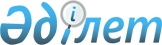 "Бюджеттiк бағдарламалардың әкiмшiлерiмен шоғырландырылған қаржы есептiлiгiн жасау ережесiн бекiту туралы" Қазақстан Республикасы Қаржы министрiнiң 2010 жылғы 25 маусымдағы № 303 бұйрығына өзгерістер мен толықтырулар енгізу туралы
					
			Күшін жойған
			
			
		
					Қазақстан Республикасы Қаржы министрінің 2012 жылғы 12 қыркүйектегі № 417 Бұйрығы. Қазақстан Республикасы Әділет министрлігінде 2012 жылы 8 қазанда № 7987 тіркелді. Күші жойылды - Қазақстан Республикасы Қаржы министрінің 2013 жылғы 30 қазандағы № 500 бұйрығымен      Ескерту. Күші жойылды - ҚР Қаржы министрінің 30.10.2013 № 500 бұйрығымен (алғашқы ресми жариялаған күннен бастап он күнтізбелік күн өткеннен кейін қолданысқа енгізіледі).

      Қазақстан Республикасы Бюджет кодексiнiң 118-бабын iске асыру мақсатында БҰЙЫРАМЫН:



      1. «Бюджеттiк бағдарламалардың әкiмшiлерiмен шоғырландырылған қаржы есептiлiгiн жасау ережесiн бекіту туралы» Қазақстан Республикасы Қаржы министрiнiң 2010 жылғы 25 маусымдағы № 303 бұйрығына (Нормативтiк құқықтық кесiмдердi мемлекеттiк тiркеудiң тiзiлiмiне 2010 жылғы 19 шiлдеде № 6339 болып тіркелген, 2010 жылғы 2 қыркүйектегі № 356-357 (26200) «Егемен Қазақстан»; 2010 жылғы 3 қыркүйектегі № 358-359 (26202) «Егемен Қазақстан» газеттерінде жарияланған) мынадай өзгерістер мен толықтырулар енгізілсін:



      көрсетілген бұйрықпен бекітілген Бюджеттiк бағдарламалардың әкiмшiлерiмен шоғырландырылған қаржы есептiлiгiн жасау ережесiнде:



      атауы мынадай редакцияда жазылсын:



      «Бюджеттiк бағдарламалар әкiмшiлерiнің шоғырландырылған қаржылық есептiлiкті жасау ережесi»;



      3-тармақтың үшінші абзацы мынадай редакцияда жазылсын:



      «квазимемлекеттік сектордың субъектілеріне инвестициялар – бұл мемлекеттік кәсіпорындарға, жауапкершілігі шектеулі серіктестіктерге, акционерлік қоғамдарға, оның ішінде қатысушысы немесе акционері мемлекет болып табылатын ұлттық басқарушы холдингтерге, ұлттық холдингтерге, ұлттық компанияларға, сондай-ақ еншілес, тәуелді және олармен аффилиирленгендер болып табылатын өзге де заңды тұлғаларға салынатын бюджет қаражатының салымдары;»;



      4-тармақтың бірінші абзацы мынадай редакцияда жазылсын:



      «4. Шоғырландырылған қаржы есептiлiгiн жасау кезінде мынадай талаптар сақталады:»;



      9 және 10-тармақтар мынадай редакцияда жазылсын:



      «9. Республикалық бюджеттiк бағдарламалар әкiмшiлерi үшiн шоғырландырылған қаржылық есептiлiктi ұсыну мерзiмдерi бюджеттi атқару жөнiндегi орталық уәкiлеттi орган, жергiлiктi бюджеттiк бағдарламалар әкiмшiлерi үшiн – бюджеттi атқару жөнiндегi жергiлiктi уәкiлеттi органдар белгiлейдi.



      Шоғырландырылған қаржылық есептiлiк қағаз тасығышта кiтапша түрiнде және электронды түрде, беттерi нөмiрленiп, нысандардың толық көлемінің мазмұны көрсетiлiп ұсынылады.



      Жергiлiктi бюджеттiк бағдарламалар әкiмшiлерi шоғырландырылған қаржылық есептiлiктi бюджеттi атқару жөніндегі тиiстi жергiлiктi уәкiлеттi органға ұсынады.



      Республикалық бюджеттiк бағдарламалар әкiмшiлерi шоғырландырылған қаржылық есептiлiктi бюджеттi атқару жөнiндегi орталық уәкiлеттi органға ұсынады. Шоғырландырылған қаржылық есептiлiктi ұсыну мерзiмi оны бюджеттi атқару жөнiндегi орталық уәкiлеттi органның кеңсесiнде тiркеген күн болып есептеледi.



      Есептiлiктi ұсыну үшiн белгiленген мерзiм демалыс (жұмыс iстемейтiн) күнiмен сәйкес келген жағдайда шоғырландырылған қаржылық есептiлiк одан кейiнгi бiрiншi жұмыс күнi ұсынылады.



      10. Бюджеттiк бағдарламалар әкiмшiлерi ұсынатын жылдық, тоқсандық шоғырландырылған қаржылық есептiлiктің көлемiне мыналар:



      1) осы Ережеге 1-қосымшаға сәйкес 1-нысан бойынша бухгалтерлiк баланс;



      2) осы Ережеге 2-қосымшаға сәйкес 2-нысан бойынша қаржы қызмет нәтижелері туралы есеп;



      3) осы Ережеге 3-қосымшаға сәйкес 3-нысан бойынша қаржыландыру көздерi (тікелей әдіс) бойынша мемлекеттiк мекеменiң шоттарындағы ақша қозғалысы туралы есеп;



      4) осы Ережеге 4-қосымшаға сәйкес 4-нысан бойынша таза активтердің/капиталдың өзгерістері туралы есеп;



      5) осы Ережеге 5-қосымшаға сәйкес 5-нысан бойынша шоғырландырылған қаржылық есептiлiкке түсiндірме жазба кіреді.»;



      11-тармақ мынадай редакцияда жазылсын:



      «11. Жылдық, тоқсандық шоғырландырылған қаржылық есептілікке шоғырландырылған қаржылық есептілікке қол қою құқығының бұйрығы қоса беріледі. Бюджеттік бағдарламалар әкімшісінің жылдық және тоқсандық шоғырландырылған қаржылық есептілігіне бірінші болып қол қоюға осы органның басшысы немесе оны алмастыратын тұлға құқылы, екінші – бас бухгалтер немесе бюджеттік бағдарламалар әкімшісінің шоғырландырылған қаржылық есептілігінің қамтамасыз ететін бөлімшені басқаратын тұлға құқылы.



      Ұсынылатын шоғырландырылған қаржылық есептіліктің барлық нысандарында басшы мен бас бухгалтердің қолының қасында міндетті түрде қол таратылып жазылуы тиіс (тегі және аты-жөні).»;



      16-тармақ мынадай редакцияда жазылсын:



      «16. Осыған ұқсас мәмілелер мен басқа да оқиғалар үшін шоғырландырылған қаржылық есептілік бірыңғай есеп саясаты негізінде жасалады. Осыған сәйкес бюджеттік бағдарламалар әкімшілері мен мемлекеттік мекемелер есептеудің бірыңғай қағидаттарын қолданады.»;



      20, 21 және 22-тармақтар мынадай редакцияда жазылсын:



      «20. 1 Бухгалтерлік баланстың баптарын шоғырландыру ұқсас баптарын жолма-жол қосу арқылы жүзеге асырылады:



      «Ақшалай қаражат және олардың баламалары» баптары (жол коды 010);



      «Қысқа мерзiмдi қаржы инвестициялары» баптары (жол коды 011);



      «Бюджеттiк төлемдер бойынша қысқа мерзiмдi дебиторлық берешек» баптары (жол коды 012);



      «Бюджетпен есеп айырысу бойынша қысқа мерзiмдi дебиторлық берешек» баптары (жол коды 013);



      «Сатып алушылар мен тапсырыс берушiлердiң қысқа мерзiмдi дебиторлық берешегi» баптары (жол коды 014);



      «Ведомстволық есеп айырысулар бойынша қысқа мерзiмдi дебиторлық берешек» баптары (жол коды 015).



      Бiр жүйенiң мемлекеттiк мекемелерi арасындағы өзара есеп айырысулар бойынша сальдо болған жағдайда, шоғырландыру кезінде өзара есеп айырысулар бойынша сальдо 015 пен 216-жолдар бойынша элиминирленеді, яғни өзара бірлесіп алынып тасталады (жол коды 015).



      «Алынуға тиiстi қысқа мерзiмдi сыйақылар» баптары (жол коды 016);



      «Қызметкерлердiң қысқа мерзiмдi дебиторлық берешегi» баптары (жол коды 017);



      «Жал бойынша қысқа мерзiмдi дебиторлық берешек» баптары (жол коды 018);



      «Өзге қысқа мерзiмдi дебиторлық берешектер» баптары (жол коды 019);



      «Қорлар» баптары (жол коды 020);



      «Берiлген қысқа мерзiмдi аванстар» баптары (жол коды 021);



      «Өзге қысқа мерзiмдi активтер» баптары (жол коды 022);



      «Ұзақ мерзiмдi қаржылық инвестициялары» баптары (жол коды 110);



      «Сатып алушылар мен тапсырыс берушiлердiң ұзақ мерзiмдi дебиторлық берешегi» баптары (жол коды 111);



      «Жал бойынша ұзақ мерзiмдi дебиторлық берешек» баптары (жол коды 112);



      «Өзге ұзақ мерзiмдi дебиторлық берешектер» баптары (жол коды 113);



      «Негiзгi құралдар» баптары (жол коды 114);



      «Аяқталмаған құрылыс және күрделi салымдар» баптары (жол коды 115);



      «Инвестициялық жылжымайтын мүлiк» баптары (жол коды 116);



      «Биологиялық активтер» баптары (жол коды 117);



      «Материалдық емес активтер» баптары (жол коды 118);



      «Үлестік қатысу әдісімен есепке алынатын ұзақ мерзiмдi қаржылық инвестициялар» баптары (жол коды 119);



      «Өзге ұзақ мерзiмдi активтер» баптары (жол коды 120);



      «Қысқа мерзiмдi қаржылық мiндеттемелері» баптары (жол коды 210);



      «Бюджеттік төлемдер бойынша қысқа мерзiмдi кредиторлық берешек» баптары (жол коды 211);



      «Бюджетке төленетiн төлемдер бойынша қысқа мерзiмдi кредиторлық берешек» баптары (жол коды 212);



      «Бюджетпен есеп айырысу бойынша қысқа мерзiмдi кредиторлық берешек» баптары (жол коды 213);



      «Басқа да мiндеттi және ерiктi төлемдер бойынша қысқа мерзiмдi кредиторлық берешек» баптары (жол коды 214);



      «Жеткiзушiлерге және мердiгерлерге қысқа мерзiмдi кредиторлық берешек» баптары (жол коды 215);



      «Ведомстволық есеп айырысулар бойынша қысқа мерзiмдi кредиторлық берешек» баптары (жол коды 216).



      Бiр жүйенiң мемлекеттiк мекемелерi арасындағы өзара есеп айырысулар бойынша сальдо болған жағдайда, шоғырландыру кезінде 015 пен 216-жолдар бойынша өзара есеп айырысу бойынша сальдо элиминирленеді, яғни өзара бiрлесіп алынып тасталады (жол коды 216).



      «Стипендиаттарға қысқа мерзiмдi кредиторлық берешек» баптары (жол коды 217);



      «Қызметкерлерге қысқа мерзiмдi кредиторлық берешек» баптары (жол коды 218);



      «Төленуге тиiстi қысқа мерзiмдi сыйақылар» баптары (жол коды 219);



      «Жал бойынша қысқа мерзiмдi кредиторлық берешек» баптары (жол коды 220);



      «Өзге қысқа мерзiмдi кредиторлық берешек» баптары (жол коды 221);



      «Қысқа мерзiмдi бағалау және кепiлдiк мiндеттемелерi» баптары (жол коды 222);



      «Өзге қысқа мерзiмдi мiндеттемелерi» баптары (жол коды 223);



      «Ұзақ мерзiмдi қаржылық мiндеттемелер» баптары (жол коды 310);



      «Жеткiзушiлерге және мердiгерлерге ұзақ мерзiмдi кредиторлық берешек» баптары (жол коды 311);



      «Жал бойынша ұзақ мерзiмдi кредиторлық берешек» баптары (жол коды 312);



      «Бюджет алдындағы ұзақ мерзiмдi кредиторлық берешек» баптары (жол коды 313);



      «Ұзақ мерзiмдi бағалау және кепiлдiк мiндеттемелерi» баптары (жол коды 314);



      «Өзге ұзақ мерзiмдi мiндеттемелері» баптары (жол коды 315);



      «Күрделi салымдарды қаржыландыру» баптары (жол коды 410);



      «Күрделi салымдарды бюджет есебінен қаржыландыру» баптары (жол коды 411);



      «Күрделi салымдарды сыртқы қарыздар мен байланысты гранттар есебiнен қаржыландыру» баптары (жол коды 412);



      «Резервтер» баптары (жол коды 413);



      «Жинақталған қаржылық нәтиже» баптары (жол коды 414).



      21. Мазмұндары ұқсас баланстан тыс шоттар да осылай жинақталады:



      «Жалға алынған активтер» баптары (жол коды 610);



      «Жауаптылықпен сақтауға қабылданған немесе орталықтандырылған жабдықтау бойынша төленген қорлар» баптары (жол коды 620);



      «Қатаң есептегi бланкілер» баптары (жол коды 630);



      «Төлеуге қабiлетсiз дебиторлардың есептен шығарылған берешегi» баптары (жол коды 640);



      «Қайтарылмаған материалдық құндылықтар үшiн оқушылар мен студенттердiң берешегi» баптары (жол коды 650);



      «Көшпелі спорттық жүлделер мен кубоктар» баптары (жол коды 660);



      «Жолдамалар» баптары (жол коды 670);



      «Әскери техниканың оқулық құралдары» баптары (жол коды 680);



      «Мәдени мұра активтерi» баптары (жол коды 690).



      22. 2 «Қаржы қызмет нәтижелерi туралы есеп» нысанының баптарын шоғырландыру кірістер мен шығыстардың ұқсас баптарын жолма-жол қосу арқылы жүзеге асырылады:



      «Айырбас емес операциялардан алынатын кiрiстер» баптары (жол коды 010);



      «Ағымдағы қызметтi қаржыландыру» баптары (жол коды 011);



      «Күрделi салымдарды қаржыландыру» баптары (жол коды 012);



      «Сыртқы қарыздар есебінен қаржыландырудан алынатын кірістер» баптары (жол коды 013);



      «Трансферттер» баптары (жол коды 014);



      «Субсидиялар» баптары (жол коды 015);



      «Демеушiлiк және қайырымдылық көмек» баптары (жол коды 016);



      «Гранттар» баптары (жол коды 017);



      «Өзгелер» баптары (жол коды 018);



      «Айырбас операциялардан алынатын кiрiстер» баптары (жол коды 020);



      «Активтердi басқарудан алынатын кiрiстер» баптары (жол коды 030);



      «Сыйақылар» баптары (жол коды 031);



      «Активтердi басқарудан алынатын өзге де кiрiстер» баптары (жол коды 032);



      «Өзге кiрiстер» баптары (жол коды 040);



      «Мемлекеттiк мекеменiң шығыстары» баптары (жол коды 110);



      «Еңбекақы төлеу» баптары (жол коды 111);



      «Стипендиялар» баптары (жол коды 112);



      «Салықтар мен бюджетке төленетін төлемдер» баптары (жол коды 113);



      «Қорлар бойынша шығыстар» баптары (жол коды 114);



      «Iссапарлық шығыстар» баптары (жол коды 115);



      «Коммуналдық шығыстар» баптары (жол коды 116);



      «Жалдау төлемдері» баптары (жол коды 117);



      «Ұзақ мерзiмдi активтердi ұстау» баптары (жол коды 118);



      «Байланыс қызметтерi» баптары (жол коды 119);



      «Активтер амортизациясы» баптары (жол коды 120);



      «Активтердің құнсыздануы» баптары (жол коды 121);



      «Өзге операциялық шығыстар» баптары (жол коды 122);



      «Бюджеттiк төлемдер бойынша шығыстар» баптары (жол коды 130);



      «Зейнетақылар мен жәрдемақылар» баптары (жол коды 131);



      «Субсидиялар» баптары (жол коды 132);



      «Трансферттер» баптары (жол коды 133);



      «Өзгелер» баптары (жол коды 134);



      «Активтердi басқару бойынша шығыстар» баптары (жол коды 140);



      «Сыйақылар» баптары (жол коды 141);



      «Активтердi басқару бойынша өзге шығыстар» баптары (жол коды 142);



      «Өзге шығыстар» баптары (жол коды 150);



      «Үлестік қатысу тәсілі бойынша ескерілетін инвестициялар бойынша таза табыс немесе шығындар үлесі» баптары (жол коды 210);



      «Ұзақ мерзiмдi активтердiң шығуы» баптары (жол коды 220);



      «Бағамдық айырма» баптары (жол коды 230);



      «Өзгелер» баптары (жол коды 240).»;



      23-тармақ алынып тасталсын;



      24-тармақ мынадай редакцияда жазылсын:



      «24. 3 «Қаржыландыру көздерi (тікелей әдіс) бойынша мемлекеттiк мекеменiң шоттарындағы ақша қозғалысы туралы есеп» нысанының баптарын шоғырландыру ұқсас баптарын жолма-жол қосу арқылы жүзеге асырылады:



      «Бюджеттен қаржыландыру» баптары (жол коды 010);



      «Ағымдағы қызметке» баптары (жол коды 011);



      «Күрделi салымдарға» баптары (жол коды 012);



      «Сыртқы қарыздар есебінен» баптары (жол коды 013);



      «Трансферттер» баптары (жол коды 014);



      «Субсидиялар» баптары (жол коды 015);



      «Гранттар» баптары (жол коды 016);



      «Өзгелер» баптары (жол коды 017);



      «Демеушiлiк және қайырымдылық көмектер» баптары (жол коды 020);



      «Тауарларды, жұмыстар мен қызметтерді сатудан» баптар (жол коды 030);



      «Алынған сыйақылар» баптары (жол коды 040);



      «Өзге түсiмдер» баптары (жол коды 050);



      «Еңбекақы төлеу» баптары (жол коды 110);



      «Зейнетақылар мен жәрдемақылар» баптары (жол коды 120);



      «Бюджетке төленетін салықтар мен төлемдер» баптары (жол коды 130);



      «Өнім берушілер мен мердiгерлерге тауарлар мен көрсетiлетiн қызметтер үшiн» баптары (жол коды 140);



      «Тауарлар мен қызметтер үшiн берiлген аванстар» баптары (жол коды 150);



      «Трансферттер, субсидиялар» баптары (жол коды 160);



      «Сыйақылар» баптары (жол коды 170);



      «Өзге төлемдер» баптары (жол коды 180);



      «Ұзақ мерзiмдi активтердi сату» баптары (жол коды 310);



      «Бақыланатын және басқа субъектiлердiң үлестерiн сату» баптары (жол коды 320);



      «Бағалы қағаздарды сату» баптары (жол коды 330);



      «Қарыздарды өтеу» баптары (жол коды 340);



      «Өзгелер» баптары (жол коды 350);



      «Ұзақ мерзiмдi активтердi сатып алу» баптары (жол коды 410);



      «Бақыланатын және басқа субъектiлердiң үлестерiн сатып алу» баптары (жол коды 420);



      «Бағалы қағаздарды сатып алу» баптары (жол коды 430);



      «Квазимемлекеттiк субъектiлердiң жарғылық капиталын қалыптастыру және толтыру» баптары (жол коды 440);



      «Берiлген қарыздар» баптары (жол коды 450);



      «Өзгелер» баптары (жол коды 460).



      Қаржылық қызметтен ақшалай қаражаттың түсуіне және шығуына жататын баптарды жинақтау да осыған ұқсас:



      «Қарыздарды алу» баптары (жол коды 610);



      «Өзгелер» баптары (жол коды 620);



      «Қарыздарды өтеу» баптары (жол коды 710);



      «Өзгелер» баптары (жол коды 720).»;



      мынадай мазмұндағы 24-1-тармақпен толықтырылсын:



      «24-1. 4 «Таза активтердің/капиталдың өзгерістері туралы есеп» нысанының баптарын шоғырландыру ұқсас баптарын жолма-жол қосу жолымен жүзеге асырылады:



      «Есеп саясатындағы өзгерістер және қателерді түзету» баптары (жол коды 020);



      «Ұзақ мерзімді активтерді қайта бағалауға резервтердің ұлғаюы» баптары (жол коды 041);



      «Ұзақ мерзімді активтерді қайта бағалауға резервтердің азаюы» баптары (жол коды 042);



      «Қолданыстағы сатуға арналған қаржылық инвестицияларды қайта бағалауға резервтердің ұлғаюы» баптары (жол коды 043);



      «Қолданыстағы сатуға арналған қаржылық инвестицияларды қайта бағалауға резервтердің азаюы» баптары (жол коды 044);



      «Өзге резервтер» баптары (жол коды 045);



      «Шетелдік қызметті қайта есептеу бойынша айырбас бағамдардың айырмалары» баптары (жол коды 046);



      «Таза активтердің/капиталдың өзгерістері туралы есепте тікелей танылған қаржыландырудың ұлғаюы» баптары (жол коды 047);



      «Таза активтердің/капиталдың өзгерістері туралы есепте тікелей танылған ұзақ мерзімді активтердің шығуына байланысты қаржыландырудың азаюы» баптары (жол коды 048);



      «Қаржыландыруды есепті кезеңнің кірістеріне көшіру» баптары (жол коды 049);



      «Есеп саясатындағы өзгерістер мен қателерді түзету» баптары (жол коды 080);



      «Ұзақ мерзімді активтерді қайта бағалауға резервтердің ұлғаюы» баптары (жол коды 101);



      «Ұзақ мерзімді активтерді қайта бағалауға резервтердің азаюы» баптары (жол коды 102);



      «Қолданыстағы сатуға арналған қаржылық инвестицияларды қайта бағалауға резервтердің ұлғаюы» баптары (жол коды 103);



      «Қолданыстағы сатуға арналған қаржылық инвестицияларды қайта бағалауға резервтердің азаюы» баптары (жол коды 104);



      «Өзге резервтер» баптары (жол коды 105);



      «Шетелдік қызметті қайта есептеу бойынша айырбас бағамдардың айырмалары» баптары (жол коды 106);



      «Таза активтердің/капиталдың өзгерістері туралы есепте тікелей танылған қаржыландырудың ұлғаюы» баптары (жол коды 107);



      «Таза активтердің/капиталдың өзгерістері туралы есепте тікелей танылған ұзақ мерзімді активтердің шығуына байланысты қаржыландырудың азаюы» баптары (жол коды 108);



      «Қаржыландыруды есепті кезеңнің кірістеріне көшіру» баптары (жол коды 109).»;



      25 және 26-тармақтар мынадай редакцияда жазылсын:



      «25. Шоғырландырылған қаржылық есептiлiктiң нысандары мемлекеттік мекеменің қаржылық есептiлiгiн жасаған кезде қолданылатын нысандарға толығымен сәйкес келедi.



      26. Түсiнiктеме жазбада көрсетiлетiн шоғырландырылған қаржылық есептiлiктiң құрылымына қойылатын талаптарды және ақпаратын ашу мемлекеттік мекеменің қаржылық есептiлiгi үшiн ақпаратты ашуға қойылатын талаптарға толығымен сәйкес келедi.»;



      5 «Шоғырландырылған қаржылық есептiлiкке түсiндірме жазба» нысанының «Жалпы мәліметтер» деген бөлімде ведомстволық бағыныстағы мемлекеттік мекемелердің саны бойынша ақпарат қосымша беріледі.»;



      мынадай мазмұндағы 27-тармақпен толықтырылсын:



      «27. 2014 жылдан бастап 2 «Қаржы қызмет нәтижелері туралы есеп», 3 «Қаржыландыру көздерi (тікелей әдіс) бойынша мемлекеттiк мекеменiң шоттарындағы ақша қозғалысы туралы есеп» нысандарында 4 «Өткен кезең» деген баған өткен жылдың осындай кезеңі үшін толтырылады.



      2014 жылдан бастап 4 «Таза активтердің/капиталдың өзгерістері туралы есеп» нысанының 070, 080, 090, 100, 101, 102, 103, 104, 105, 106, 110, 120-жолдары өткен жылдың осындай кезеңі үшін толтырылады.»;



      көрсетілген Ережеге 1-қосымша болып табылатын 1 «Бухгалтерлік баланс» нысанына 1 және 2-қосымшалар осы бұйрыққа 2 және 4-қосымшаларға сәйкес жаңа редакцияда жазылсын;



      көрсетілген Ережеге 1, 3 және 4-қосымшалар осы бұйрыққа 1, 3 және 5-қосымшаларға сәйкес жаңа редакцияда жазылсын;



      көрсетілген Ережеге 2-қосымша алынып тасталсын.



      2. Қазақстан Республикасы Қаржы министрлiгiнiң Бухгалтерлiк есеп пен қаржылық есептілік, аудиторлық қызмет әдiснамасы департаментi (А.О. Төлеуов) осы бұйрықтың Қазақстан Республикасы Әдiлет министрлiгiнде мемлекеттiк тiркелуiн және заңнамада белгiленген тәртiппен ресми жариялануын қамтамасыз етсiн.



      3. Осы бұйрық 2013 жылғы қаңтардың бiрiншi күнiнен бастап қолданысқа енгiзiледi.      Министр                                              Б. Жәмiшев

Қазақстан Республикасы   

Қаржы министрінің     

2012 жылғы 12 қыркүйектегі  

№ 417 бұйрығына      

1-қосымша          

Бюджеттік бағдарламалардың  

әкімшілерімен шоғырландырылған  

қаржы есептілігін жасау    

ережесінің 1-қосымшасы    

1-нысан             

______ ж. «___» __________ жағдай бойынша бухгалтерлiк балансБасшы ____________ _________________________

         (қолы)        (аты-жөнi, тегi)      М.О.Бас бухгалтер ______________ _______________________

                 (қолы)            (аты-жөнi, тегi)

«_____» ___________________ ж.

Қазақстан Республикасы    

Қаржы министрінің      

2012 жылғы 12 қыркүйектегі  

№ 417 бұйрығына      

2-қосымша          

1 «Бухгалтерлiк баланс»  

нысанына 1-қосымша    

2-нысан           

________ аяқталатын кезеңге

қаржы қызметінің нәтижелері туралы есепБасшы ____________ __________________________________

         (қолы)            (аты-жөнi, тегi)

          М.О.

Бас бухгалтер __________ ______________________

                 (қолы)     (аты-жөнi, тегi)

«____» _________________ ж.

Қазақстан Республикасы   

Қаржы министрінің      

2012 жылғы 12 қыркүйектегі 

№ 417 бұйрығына      

3-қосымша          

Бюджеттiк бағдарламалардың  

әкiмшiлерiмен шоғырландырылған 

қаржы есептiлiгiн жасау    

ережесiнiң 3-қосымшасы    

3-нысан 

________ аяқталатын кезеңге қаржыландыру көздері (тікелей әдіс)

бойынша мемлекеттік мекеменің шоттарындағы ақша қозғалысы туралы есепБасшы ____________ __________________________________

         (қолы)            (аты-жөнi, тегi)      М.О.Бас бухгалтер __________ ____________________________

                (қолы)       (аты-жөнi, тегi)

«____» _________________ ж.

Қазақстан Республикасы   

Қаржы министрінің      

2012 жылғы 12 қыркүйектегі  

№ 417 бұйрығына      

4-қосымша            

1 «Бухгалтерлік баланс» нысанына 

2-қосымша             

4-нысан 

________ аяқталатын кезеңдегі таза активтердің/капиталдың өзгерістері туралы есепБасшы ____________ __________________________________________

         (қолы)             (аты-жөнi, тегi)

      М.О.

Бас бухгалтер __________ ____________________________

                  (қолы)          (аты-жөнi, тегi)

«____» _________________ ж.

Қазақстан Республикасы   

Қаржы министрінің     

2012 жылғы 12 қыркүйектегі 

№ 417 бұйрығына     

5-қосымша         

Бюджеттік бағдарламалардың  

әкімшілерімен шоғырландырылған 

қаржы есептілігін жасау   

ережесінің 4-қосымшасы  

5-нысан 

___________ шоғырландырылған қаржылық есептiлiкке

түсiндiрме жазба1. Жалпы мәлiметтер.

2. Қаржылық есептiлiкке ашылған мәлiметтер.Қысқа мерзiмдi активтер

1-кесте. Қысқа мерзiмдi қаржы инвестициялары (1 «Бухгалтерлiк баланс» нысанының 011-жолы)

      2-кесте. Қысқа мерзiмдi дебиторлық берешек (1 «Бухгалтерлiк баланс» нысанының 014-жолы)

      3-кесте. Қорлар (1 «Бухгалтерлiк баланс» нысанының 020-жолы)      Ұзақ мерзiмдi активтер

      4-кесте. Ұзақ мерзiмдi қаржы инвестициялары (1 «Бухгалтерлiк баланс» нысанының 110-жолы)

      5-кесте. Негiзгi құралдар (1 «Бухгалтерлiк баланс» нысанының 114-жолы)

      6-кесте. Инвестициялық жылжымайтын мүлiк (1 «Бухгалтерлiк баланс» нысанының 116-жолы)

      7-кесте. Биологиялық активтер (1 «Бухгалтерлiк баланс» нысанының 117-жолы)

      8-кесте. Материалдық емес активтер (1 «Бухгалтерлiк баланс» нысанының 118-жолы)

      9-кесте. Қысқа мерзімді қаржы міндеттемелері (1 «Бухгалтерлiк баланс» нысанының 210-жол)

      10-кесте Ұзақ мерзімді қаржылық міндеттемелері (1 «Бухгалтерлiк баланс» нысанының 310-жол)

      11-кесте Өзге кiрiстер

      12-кесте. Өзге шығыстарБасшы ____________ ______________________

        (қолы)         (аты-жөнi, тегi)                           М.О.Бас бухгалтер __________ __________________

                 (қолы)   (аты-жөнi, тегi)

«___» ______________ ж.
					© 2012. Қазақстан Республикасы Әділет министрлігінің «Қазақстан Республикасының Заңнама және құқықтық ақпарат институты» ШЖҚ РМК
				Бюджеттiк бағдарламаның әкiмшiсi ________ КҰЖС бойынша

Мерзiмдiлiгi: жылдық, тоқсандық _____________________

Өлшем бiрлiгi: мың теңгеАКТИВТЕРЖол кодыЕсептi кезеңнiң басындаЕсептi кезеңнiң аяғында1234I. Қысқа мерзiмдi активтерАқшалай қаражат және олардың баламалары010Қысқа мерзiмдi қаржы инвестициялары011Бюджеттiк төлемдер бойынша қысқа мерзiмдi дебиторлық берешек012Бюджетпен есеп айырысу бойынша қысқа мерзiмдi дебиторлық берешек013Сатып алушылар мен тапсырыс берушiлердiң қысқа мерзiмдi дебиторлық берешегi014Ведомстволық есеп айырысулар бойынша қысқа мерзiмдi дебиторлық берешек015Алынуға тиiстi қысқа мерзiмдi сыйақылар016Қызметкерлердiң қысқа мерзiмдi дебиторлық берешегi017Жал бойынша қысқа мерзiмдi дебиторлық берешек018Өзге қысқа мерзiмдi дебиторлық берешектер019Қорлар020Берiлген қысқа мерзiмдi аванстар021Өзге қысқа мерзiмдi активтер022Қысқа мерзiмдi активтердiң жиыны100II. Ұзақ мерзiмдi активтерҰзақ мерзiмдi қаржылық инвестициялары110Сатып алушылар мен тапсырыс берушiлердiң ұзақ мерзiмдi дебиторлық берешегi111Жал бойынша ұзақ мерзiмдi дебиторлық берешек112Өзге ұзақ мерзiмдi дебиторлық берешектер113Негiзгi құралдар114Аяқталмаған құрылыс және күрделi салымдар115Инвестициялық жылжымайтын мүлiк116Биологиялық активтер117Материалдық емес активтер118Үлестік қатысу әдісімен есепке алынатын ұзақ мерзiмдi қаржылық инвестициялар119Өзге ұзақ мерзiмдi активтер120Ұзақ мерзiмдi активтердiң жиыны200БАЛАНСМIНДЕТТЕМЕЛЕР, 

ТАЗА АКТИВТЕР/КАПИТАЛЖол кодыЕсептi кезеңнiң басындаЕсептi кезеңнiң аяғындаIII. Қысқа мерзiмдi мiндеттемелерҚысқа мерзiмдi қаржылық мiндеттемелерi210Бюджеттік төлемдер бойынша қысқа мерзiмдi кредиторлық берешек211Бюджетке төленетiн төлемдер бойынша қысқа мерзiмдi кредиторлық берешек212Бюджетпен есеп айырысу бойынша қысқа мерзiмдi кредиторлық берешек213Басқа да мiндеттi және ерiктi төлемдер бойынша қысқа мерзiмдi кредиторлық берешек214Жеткiзушiлерге және мердiгерлерге қысқа мерзiмдi кредиторлық берешек215Ведомстволық есеп айырысулар бойынша қысқа мерзiмдi кредиторлық берешек216Стипендианттарға қысқа мерзiмдi кредиторлық берешек217Қызметкерлерге қысқа мерзiмдi кредиторлық берешек218Төленуге тиiстi қысқа мерзiмдi сыйақылар219Жал бойынша қысқа мерзiмдi кредиторлық берешек220Өзге қысқа мерзiмдi кредиторлық берешектер221Қысқа мерзiмдi бағалау және кепiлдiк мiндеттемелерi222Өзге қысқа мерзiмдi мiндеттемелерi223Қысқа мерзiмдi мiндеттемелерiнiң жиыны300IV. Ұзақ мерзiмдi мiндеттемелерҰзақ мерзiмдi қаржылық мiндеттемелер310Жеткiзушiлерге және мердiгерлерге ұзақ мерзiмдi кредиторлық берешек311Жал бойынша ұзақ мерзiмдi кредиторлық берешек312Бюджет алдындағы ұзақ мерзiмдi кредиторлық берешек313Ұзақ мерзiмдi бағалау және кепiлдiк мiндеттемелерi314Өзге ұзақ мерзiмдi мiндеттемелерi315Ұзақ мерзiмдi мiндеттемелерiнiң жиыны400V. Таза активтер/капиталКүрделi салымдарды қаржыландыру, оның iшiнде410Күрделi салымдарды бюджет есебiнен қаржыландыру411Күрделi салымдарды сыртқы қарыздар мен байланысты гранттар есебiнен қаржыландыру412Резервтер413Жинақталған қаржылық нәтиже414Таза активтер/капитал жиыны500БАЛАНСБаланстан тыс шоттарЖалға алынған активтер610Жауаптылықпен сақтауға қабылданған немесе орталықтандырылған жабдықтау бойынша төленген қорлар620Қатаң есептегi бланктер630Төлеуге қабiлетсiз дебиторлардың есептен шығарылған берешегi640Қайтарылмаған материалдық құндылықтар үшiн оқушылар мен студенттердiң берешегi650Кепілі спорттық жүлделерi мен кубоктары660Жолдамалар670Әскери техниканың оқулық құралдары680Мәдени мұра активтерi690Бюджеттiк бағдарламаның әкiмшiсi ________ КҰЖС бойынша

Мерзiмдiлiгi: жылдық, тоқсандық _____________________

Өлшем бiрлiгi: мың теңгеКөрсеткіштерЖол кодыЕсептi кезеңӨткен кезең1234Айырбас емес операциялардан алынатын кiрiстер, оның iшiнде:010Ағымдағы қызметті қаржыландыру011Күрделі салымдарды қаржыландыру012Сыртқы қарыздар есебінен қаржыландырудан алынатын кiрiстер013Трансферттер014Субсидиялар015Демеушiлiк және қайырымдылық көмек016Гранттар017Өзгелер018Айырбас операциялардан алынатын кiрiстер020Активтерді басқарудан алынатын кiрiстер, оның iшiнде:030Сыйақылар031Активтерді басқарудан алынатын өзге де кiрiстер032Өзге кiрiстер040Шығыстар, барлығы (010, 020, 030, 040-жолдардың сомасы)100Мемлекеттік мекеменің шығыстары, оның iшiнде:110Еңбекақы төлеу111Стипендиялар112Салықтар мен бюджетке төленетін төлемдер113Қорлар бойынша шығыстар114Іссапарлық шығыстар115Коммуналдық шығыстар116Жалдау төлемдері117Ұзақ мерзiмдi активтердi ұстау118Байланыс қызметтерi119Активтер амортизациясы120Активтердің құнсыздануы121Өзге операциялық шығыстар122Бюджеттiк төлемдер бойынша шығыстар, оның iшiнде:130Зейнетақылар мен жәрдемақылар131Субсидиялар132Трансферттер133Өзгелер134Активтердi басқару бойынша шығыстар, оның iшiнде:140Сыйақылар141Активтердi басқару бойынша өзге шығыстар142Өзге шығыстар150Шығыстар, барлығы (110, 130, 140, 150-жолдардың сомасы)200Үлестік қатысу тәсілі бойынша ескерілетін инвестициялар бойынша таза табыс немесе шығындар үлесі210Ұзақ мерзiмдi активтердi шығуы220Бағамдық айырма230Өзгелер240Есептi кезеңнің қаржылық нәтижесi (100 жол минус 200 жол +/- 210, 220, 230, 240 жолдар)300Бюджеттiк бағдарламаның әкiмшiсi ________ КҰЖС бойынша

Мерзiмдiлiгi: жылдық, тоқсандық _____________________

Өлшем бiрлiгi: мың теңгеКөрсеткіштерЖол кодыЕсептi кезеңӨткен кезең1234I. Операциялық қызметтен түскен ақша қаражатының қозғалысыАқша қаражатының түсуі - барлығы (010, 020, 030, 040, 050-жолдар сомасы)100Бюджеттен қаржыландыру, оның iшiнде010Ағымдағы қызмет011Күрделі салымдар012Сыртқы қарыздар есебінен013Трансферттер014Субсидиялар015Гранттар016Өзгелер017Демеушiлiк және қайырымдылық көмектер020Тауарларды, жұмыстар мен көрсетілетін қызметтерді өткізуден030Алынған сыйақылар040Өзге түсімдер050Ақша қаражатының шығуы - барлығы (110, 120, 130, 140, 150, 160, 170, 180-жолдар сомасы)200Еңбекақы төлеу110Зейнетақылар мен жәрдемақылар120Салықтар мен бюджетке төленетін төлемдер130Өнім берушілер мен мердігерлерге тауарлар мен көрсетiлетiн қызметтер үшін140Тауарлар мен қызметтер үшін берілген аванстар150Трансферттер, субсидиялар160Сыйақылар170Өзге төлемдер180Операциялық қызметтен түскен ақша қаражатының таза сомасы (100 жол минус 200 жол)300II. Инвестициялық қызметтен түскен ақша қаражатының қозғалысыАқша қаражатының түсуi - барлығы (310, 320, 330, 340, 350-жолдар сомасы)400Ұзақ мерзiмдi активтердi сату310Бақыланатын және өзге субъектiлердiң үлесiн сату320Бағалы қағаздарды сату330Қарыздарды өтеу340Өзгелер350Ақша қаражатының шығуы - барлығы (410, 420, 430, 440, 450, 460-жолдар сомасы)500Ұзақ мерзiмдi активтердi сатып алу410Бақыланатын және өзге субъектiлердiң үлесiн сатып алу420Бағалы қағаздарды сатып алу430Квазимемлекеттiк сектор субъектiлерінiң жарғылық капиталын қалыптастыру және толықтыру440Берiлген қарыздар450Өзгелер460Инвестициялық қызметтен түскен ақша қаражатының таза сомасы (400 жол минус 500 жол)600III. Қаржылық қызметтен түскен ақша қаражатының қозғалысыАқша қаражатының түсуi - барлығы (610, 620-жолдар сомасы)700Қарыздарды алу610Өзгелер620Ақша қаражатының шығуы - барлығы (710, 720-жолдар сомасы)800Қарыздарды өтеу710Өзгелер720Қаржылық қызметтен түскен ақша қаражатының таза сомасы (700 жол минус 800 жол)900Ақша қаражатының ұлғаюы +/- азаюы (300 жол+/-600 жол+/-900 жол)910Кезеңнiң басындағы ақша қаражаты920Кезеңнiң аяғындағы ақша қаражаты930Бюджеттiк бағдарламаның әкiмшiсi ________ КҰЖС бойынша

Мерзiмдiлiгi: жылдық, тоқсандық _____________________

Өлшем бiрлiгi: мың теңгеКөрсеткіштерЖол кодыКүрделі салымдарды қаржыландыруРезервтерЖинақталған қаржылық нәтижеТаза активтердің /капиталдың барлығы123456Есепті кезеңнің басындағы сальдо010Есеп саясатындағы өзгерістер және қателерді түзету020ххҚайта есептелген сальдо (010+/-020-жолдар)030Есепті кезеңдегі таза активтердегi/капиталдағы өзгерістер (041+/-042+/-043+/-044+/-045+/-046+/-047+/-048+/-049-жолдар)040Ұзақ мерзiмдi активтерді қайта бағалауға резервтердің ұлғаюы041ххҰзақ мерзiмдi активтерді қайта бағалауға резервтердің азаюы042ххҚолданыстағы сатуға арналған қаржылық инвестицияларды қайта бағалауға резервтердің ұлғаюы043хҚолданыстағы сатуға арналған қаржылық инвестицияларды қайта бағалауға резервтердің азаюы044хӨзге резервтер045хШетелдік қызметті қайта есептеу бойынша айырбас бағамдардың айырмалары046хТаза активтердiң/капиталдың өзгерiстерi туралы есепте тікелей танылған қаржыландырудың ұлғаюы047ххТаза активтердiң/капиталдың өзгерiстерi туралы есепте тікелей танылған, ұзақ мерзiмдi активтердің шығарылуына байланысты қаржыландырудың азаюы048ххҚаржыландыруды есепті кезеңнің кiрiстерiне көшіру049ххЕсепті кезеңдегі қаржылық нәтижесі050ххЕсепті кезеңнің аяғындағы сальдо (030+/-040+/-050-жолдар)060Өткен кезеңнің басындағы сальдо070Есеп саясатындағы өзгерістер және қателерді түзету080ххҚайта есептелген сальдо (070+/-080-жолдар)090Өткен кезеңдегі таза активтердегi/капиталдағы өзгерістер (101+/-102+/-103+/-104+/-105+/-106+/-107+/-108+/-109-жолдар)100Ұзақ мерзiмдi активтерді қайта бағалауға резервтердің ұлғаюы101ххҰзақ мерзiмдi активтерді қайта бағалауға резервтердің азаюы102хҚолданыстағы сатуға арналған қаржылық инвестицияларды қайта бағалауға резервтердің ұлғаюы103ххҚолданыстағы сатуға арналған қаржылық инвестицияларды қайта бағалауға резервтердің азаюы104хӨзге резервтер105Шетелдік қызметті қайта есептеу бойынша айырбас бағамдардың айырмалары106ххТаза активтердің/капиталдың өзгерістері туралы есепте тікелей танылған қаржыландырудың ұлғаюы107ххТаза активтердің/капиталдың өзгерістері туралы есепте тікелей танылған ұзақ мерзімді активтердің шығуына байланысты қаржыландырудың азаюы108ххҚаржыландыруды есепті кезеңнің кiрiстерiне көшіру109ххӨткен кезеңдегі қаржылық нәтиже110хххӨткен кезеңнің аяғындағы сальдо (090+/-100+/-110-жолдар)120Бюджеттiк бағдарламаның әкiмшiсi ________ КҰЖС бойынша

Мерзiмдiлiгi: жылдық, тоқсандық _____________________

Өлшем бiрлiгi: мың теңгеКөрсеткiштерЖол кодыӘділ құн бойынша бағаланатындарӨзіндік құн бойынша бағаланатындарӨтеуге дейін усталатындарСату үшін қолда болғанБерілген қарыздарБарлығы12345678Сатып алу құны бойынша есептi кезеңнiң басындағы сальдо010Сатып алу құны бойынша түсiмдер011Сатып алу құны бойынша шығулар012Сатып алу құны бойынша есептi кезеңнiң аяғындағы сальдо013Есептi кезеңнiң басындағы құнсыздануға арналған резерв сальдосы020Есептi кезеңде құнсыздануға есептелген резерв021Есептi кезеңде құнсыздануға есептен шығарылған резерв022Есептi кезең аяғындағы құнсыздануға арналған резерв сальдосы023Баланстық құны бойынша есептi кезеңнiң басындағы сальдо030Баланстық құны бойынша есептi кезеңнiң аяғындағы сальдо031КөрсеткiштерЖол кодыСатып алушылармен және тапсырыс берушiлермен есеп айырысу123Есептi кезеңнiң басындағы сальдо010Дебиторлық берешектiң есептелуi011Дебиторлық берешектiң өтелуi012Есептi кезеңнiң аяғындағы сальдо013Есептi кезеңнiң басындағы күмәндi борыштар бойынша резерв сальдосы020Есептi кезеңдегi күмәндi борыштар бойынша резерв есептелген021Есептi кезеңдегi күмәндi борыштар бойынша резерв есептен шығарылған022Есептi кезеңнiң басындағы күмәндi борыштар бойынша резерв сальдосы023Баланстық құны бойынша есептi кезеңнiң басындағы сальдо030Баланстық құны бойынша есептi кезеңнiң аяғындағы сальдо031КөрсеткiштерЖол кодыМатериалдарАяқталмаған өндiрiсДайын өнiмТауарларЖолдағы қорларБарлығы12345678Сатып алу құны бойынша есептi кезеңнiң басындағы сальдо010Сатып алу құны бойынша түсiмдер011Сатып алу құны бойынша шығулар012Сатып алу құны бойынша есептi кезеңнiң аяғындағы сальдо013Есептi кезеңнiң басындағы құнсыздануға арналған резерв сальдосы020хххххЕсептi кезеңдегi құнсыздануға арналған резерв есептелген021хххххЕсептi кезеңдегi құнсыздануға арналған резерв есептен шығарылған022хххххЕсептi кезең аяғындағы құнсыздануға арналған резерв сальдосы023хххххБаланстық құны бойынша есептi кезеңнiң басындағы сальдо030хххххБаланстық құны бойынша есептi кезеңнiң аяғындағы сальдо031хххххКөрсеткiштерЖол кодыӘділ құн бойынша бағаланатындарӨзіндік құн бойынша бағаланатындарӨтеуге дейін усталатындарСату үшін қолда болғанБерілген қарыздарБарлығы12345678Сатып алу құны бойынша есептi кезеңнiң басындағы сальдо010Сатып алу құны бойынша түсiмдер011Сатып алу құны бойынша шығулар012Сатып алу құны бойынша есептi кезеңнiң аяғындағы сальдо013Есептi кезеңнiң басындағы құнсыздануға арналған резерв сальдосы020Есептi кезеңдегi құнсыздануға арналған резерв есептелген021Есептi кезеңдегi құнсыздануға арналған резерв есептен шығарылған022Есептi кезең аяғындағы құнсыздануға арналған резерв сальдосы023Баланстық құны бойынша есептi кезеңнiң басындағы сальдо030Баланстық құны бойынша есептi кезеңнiң аяғындағы сальдо031КөрсеткiштерЖол кодыЖерҒимараттарҚұрылыстарБеріліс құрылғыларыКөлiк құралдарыМашиналар мен жабдықтарАспаптар, өндiрiстiк және шаруашылық мүкәммәлiӨзге негiзгi құралдарБарлығы1234567891011Бастапқы құны бойынша есептi кезеңнiң басындағы сальдо010Бастапқы құны бойынша түсiмдер011Бастапқы құны бойынша шығулар012Бастапқы құны бойынша есептi кезеңнiң аяғындағы сальдо013Есептi кезеңнiң басындағы жинақталған амортизация сальдосы020Есептi кезеңде есептелген амортизация021Есептi кезеңде есептен шығарылған амортизация022Есептi кезеңнiң аяғына жинақталған амортизациядағы сальдо023Есептi кезеңнiң басындағы құнсыздануға арналған резерв сальдосы030ххххххххЕсептi кезеңде құнсыздануға есептелген резерв031ххххххххЕсептi кезеңде есептен шығарылған құнсыздануға арналған резерв032ххххххххЕсептi кезеңнiң аяғындағы құнсыздануға арналған резерв сальдосы033ххххххххБаланстық құны бойынша есептi кезеңнiң басындағы сальдо040ххххххххБаланстық құны бойынша есептi кезеңнiң аяғындағы сальдо041ххххххххКөрсеткiштерЖол кодыЖерҒимараттарБарлығы12345Бастапқы құны бойынша есептi кезеңнiң басындағы сальдо010Бастапқы құны бойынша түсiмдер011Бастапқы құны бойынша шығулар012Бастапқы құны бойынша есептi кезеңнiң аяғындағы сальдо013Есептi кезеңнiң басындағы жинақталған амортизация сальдосы020Есептi кезеңде есептелген амортизация021Есептi кезеңде есептен шығарылған амортизация022Есептi кезеңнiң аяғына жинақталған амортизациядағы сальдо023Есептi кезеңнiң басындағы құнсыздануға арналған резерв сальдосы030ххЕсептi кезеңде құнсыздануға есептелген резерв031ххЕсептi кезеңде есептен шығарылған құнсыздануға арналған резерв032ххЕсептi кезеңнiң аяғындағы құнсыздануға арналған резерв сальдосы033ххБаланстық құны бойынша есептi кезеңнiң басындағы сальдо040ххБаланстық құны бойынша есептi кезеңнiң аяғындағы сальдо041ххКөрсеткiштерЖол кодыЖануарларКөпжылдық екпелерБарлығы12345Бастапқы құны бойынша есептi кезеңнiң басындағы сальдо010Бастапқы құны бойынша түсiмдер011Бастапқы құны бойынша шығулар012Бастапқы құны бойынша есептi кезеңнiң аяғындағы сальдо013Есептi кезеңнiң басындағы жинақталған амортизация сальдосы020Есептi кезеңде есептелген амортизация021Есептi кезеңде есептен шығарылған амортизация022Есептi кезеңнiң аяғына жинақталған амортизациядағы сальдо023Есептi кезеңнiң басындағы құнсыздануға арналған резерв сальдосы030ххЕсептi кезеңде құнсыздануға есептелген резерв031ххЕсептi кезеңде есептен шығарылған құнсыздануға арналған резерв032ххЕсептi кезеңнiң аяғындағы құнсыздануға арналған резерв сальдосы033ххБаланстық құны бойынша есептi кезеңнiң басындағы сальдо040ххБаланстық құны бойынша есептi кезеңнiң аяғындағы сальдо041ххКөрсеткiштерЖол кодыБағдарламалық қамтамасыз етуАвторлық құқықЛицензиялық келiсiмдерПатенттерГудвиллӨзгелерБарлығы123456789Бастапқы құны бойынша есептi кезеңнiң басындағы сальдо010Бастапқы құны бойынша түсiмдер011Бастапқы құны бойынша шығулар012Бастапқы құны бойынша есептi кезеңнiң аяғындағы сальдо013Есептi кезеңнiң басындағы жинақталған амортизация сальдосы020Есептi кезеңде есептелген амортизация021Есептi кезеңде есептен шығарылған амортизация022Есептi кезеңнiң аяғына жинақталған амортизациядағы сальдо023Есептi кезеңнiң басындағы құнсыздануға арналған резерв сальдосы030ххххххЕсептi кезеңде құнсыздануға есептелген резерв031ххххххЕсептi кезеңде есептен шығарылған құнсыздануға арналған резерв032ххххххЕсептi кезеңнiң аяғындағы құнсыздануға арналған резерв сальдосы033ххххххБаланстық құны бойынша есептi кезеңнiң басындағы сальдо040ххххххБаланстық құны бойынша есептi кезеңнiң аяғындағы сальдо041ххххххКөрсеткiштерЖол кодыАмортизацияланған құны бойынша бағаланатынӘділ құны бойынша бағаланатынӨзіндік құны бойынша бағаланатынБарлығы123456Есепті кезеңнің басына сальдо010Түсім011Шығару012Есепті кезеңнің соңына сальдо013КөрсеткiштерЖол кодыАмортизацияланған құны бойынша бағаланатынӘділ құны бойынша бағаланатынӨзіндік құны бойынша бағаланатынБарлығы123456Есепті кезеңнің басына сальдо010Түсім011Шығару012Есепті кезеңнің соңына сальдо013КөрсеткiштерЖол кодыЕсептi кезеңӨткен кезең1234Әдiл құнының өзгеруiнен010Ұзақ мерзiмдi активтердi есептен шығарылуы бойынша020Өтеусiз қабылданған:030өз жүйесiндегi мемлекеттiк мекемелерден031басқа ұйымдардан032Бағамдық айырмадан040Залалдардың өтемiнен050Активтердi жоюдан түстi060Артық шығындар кiрiске алынды070...БарлығыКөрсеткiштерЖол кодыЕсептi кезеңӨткен кезең1234Әдiл құнының өзгеруiнен010Ұзақ мерзiмдi активтердi есептен шығару бойынша020Бағамдық айырма бойынша030Активтердiң құнсыздануынан040Резервтер құру:050күмәндi дебиторлық берешектер бойынша051қызметкерлердiң демалыс ақылары бойынша052бағалау және шартты мiндеттемелер бойынша053...Барлығы